О внесении изменения в решение Совета сельского поселения «Большелуг» от 24 ноября 2016 года № IV-3/2  «Об утверждении Правил землепользования и застройки территории муниципального образования сельского поселения «Большелуг»В соответствии со ст. 32 Градостроительного кодекса Российской Федерации, Федеральным законом от 06 октября 2003 г. № 131-ФЗ «Об общих принципах организации местного самоуправления в Российской Федерации», на основании протокола и заключения по результатам публичных слушаний от ноября 2016 года, Совет сельского поселения «Большелуг» решил:Внести в Правила землепользования и застройки территории муниципального образования сельского поселения «Большелуг» следующее изменение:Раздел «СХ3. Зона объектов сельскохозяйственного назначения» статьи 49 Правил землепользования и застройки территории муниципального образования сельского поселения «Большелуг» изложить в следующей редакции:«СХ3. ЗОНА ОБЪЕКТОВ СЕЛЬСКОХОЗЯЙСТВЕННОГО НАЗНАЧЕНИЯВыделены  в составе земель сельскохозяйственного назначения в границах населенных пунктов.Зоны сельскохозяйственного назначения предназначены для ведения сельского хозяйства. Перечень видов разрешенного использования земельных участков, объектов капитального строительства в зоне СХ3 Предельные (минимальные и (или) максимальные) размеры земельных участков, предельные параметры разрешенного строительства, реконструкции объектов капитального строительства, расположенных в территориальной зоне СХ31. Предельные (минимальные и максимальные) размеры земельных участков в территориальной зоне СХ3 2.  Предельные параметры разрешенного строительства, реконструкции объектов капитального строительства, расположенных в территориальной зоне СХ3В связи с отсутствием объектов капитального строительства в основных видах разрешенного использования, предельные размеры и параметры разрешенного строительства не устанавливаются.».2. Настоящее решение вступает в силу со дня его обнародования. Глава сельского поселения                                                    Н.И. Симпелев  «Ыджыдвидз» сикт овмöдчöминсаСöветСовет  сельского поселения  «Большелуг»КЫВКÖРТÖДКЫВКÖРТÖДКЫВКÖРТÖДКЫВКÖРТÖДРЕШЕНИЕ проект                                            РЕШЕНИЕ проект                                            РЕШЕНИЕ проект                                            РЕШЕНИЕ проект                                            от ноября  2016 годаот ноября  2016 года                                            № IV-_/_                                            № IV-_/_(Республика Коми, Корткеросский район, с. Большелуг)(Республика Коми, Корткеросский район, с. Большелуг)(Республика Коми, Корткеросский район, с. Большелуг)(Республика Коми, Корткеросский район, с. Большелуг)№ п/пВид разрешенного использования и кодовое обозначениеОписание вида разрешенного использования земельного участкаОсновные виды разрешенного использованияОсновные виды разрешенного использованияОсновные виды разрешенного использования1Ведение личного подсобного хозяйства на полевых участках(код 1.16)Производство сельскохозяйственной продукции без права возведения объектов капитального строительстваУсловно разрешенные виды использованияНе предусмотреныУсловно разрешенные виды использованияНе предусмотреныУсловно разрешенные виды использованияНе предусмотреныВспомогательные виды разрешенного использованияВспомогательные виды разрешенного использованияВспомогательные виды разрешенного использования1Земельные участки (территории) общего пользования (код 12.0)Размещение проездов№ПараметрыРазмер земельного участка, га1Размеры участка для ведения личного подсобного хозяйства0,02-0,5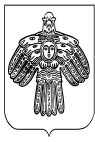 